załącznik nr 2 do Zarządzenia Kierownika Powiatowego Centrum Pomocy Rodzinie w Tucholi nr 14/2015 z dnia 25 listopada 2015 r.				………….............................. …………..data wpływu kompletnego wniosku (dzień, miesiąc, rok).....................................................pieczęć jednostki rozpatrującej wniosek						…………………………..		nr kolejny wniosku_____________________________________________________________________________________________________________Powiatowe Centrum								Pomocy Rodzinie								ul. Pocztowa 7								89 – 500 TucholaWNIOSEKO dofinansowanie zakupu sprzętu rehabilitacyjnego ze środków Państwowego Funduszu Rehabilitacji Osób Niepełnosprawnych.………………………………………………………………………………………………………….. (podać jakich)DANE WNIOSKODAWCY ....................................................................................................................................................................                                                   (imię i nazwisko)                                                             PESEL....................................................................................................................................................................(seria i numer dowodu)                                   (wydany przez)                                                (ważny do)                                              ....................................................................................................................................................................(ulica/miejscowość)                                   (nr domu)                 (nr lokalu)                   ( kod pocztowy)            (miejscowość)................................................                     (nr telefonu stacjonarnego/komórkowego)                                                                 .......................................................................                                                                                                               (podpis wnioskodawcy/przedstawiciela ustawowego)DANE DZIECKA (wypełnić w przypadku, gdy wniosek dotyczy dziecka).............................................................................                            ...........................................................                             ( imię i nazwisko)                                                                                             (data urodzenia).............................................................................                              PESEL…………….............................................................                                                                                                 ( podpis wnioskodawcy /przedstawiciela ustawowego dziecka)Załączniki:kserokopia orzeczenia o niepełnosprawności wnioskodawcy lub orzeczenia innych organów (oryginał do wglądu)oświadczenie o dochodach wnioskodawcy/przedstawiciela ustawowegooświadczenie o nr konta bankowego wnioskodawcy/przedstawiciela ustawowegooświadczenie o wyrażeniu zgody na przetwarzanie danych osobowych wnioskodawcy/przedstawiciela ustawowegow przypadku, gdy wnioskodawca działa przez pełnomocnika lub opiekuna prawnego do wniosku należy dołączyć odpowiednie pełnomocnictwo lub postanowienia sąduFaktura proforma/oferta cenowa lub ewentualny opis dot. wnioskowanego sprzętu rehabilitacyjnyzaświadczenie lekarskie o stanie zdrowia wnioskodawcy (załącznik nr 1 do wniosku)CEL DOFINANSOWANIA – UZASADNIENIE SKŁADANEGO WNIOSKUOŚWIADCZENIE O WYSOKOŚCI DOCHODÓWNiniejszym oświadczam, że przeciętny miesięczny dochód, w rozumieniu przepisów (Rozporządzenia Ministra Pracy i Polityki Społecznej z dnia 25 czerwca 2002 r. w sprawie określenia rodzajów zadań powiatu, które mogą być finansowane ze środków PFRON), podzielony przez liczbę osób we wspólnym gospodarstwie domowym, obliczony za kwartał poprzedzający miesiąc złożenia wniosku wynosił ……………………..….złLiczba osób we wspólnym gospodarstwie domowym wynosi ………………………………………..Świadomy/a/ odpowiedzialności karnej z art. 233 ustawy z dnia 6 czerwca 1997 r. – Kodeks Karny (Dz. U. Nr 88, poz. 553, z pózn. zm.) za składanie fałszywych zeznań oświadczam, że dane zawarte we wniosku oraz w załącznikach są zgodne ze stanem faktycznym. O zmianach zaistniałych po złożeniu wniosku zobowiązuje się niezwłocznie poinformować Powiatowe Centrum Pomocy Rodzinie w Tucholi.........................................................................................................................(data, podpis osoby składającej oświadczenie tj. wnioskodawcy/przedstawiciela ustawowego)SPOSÓB PRZEKAZANIA PRZYZNANEGO DOFINANSOWANIA ZE ŚRODKÓW PFRON (proszę wstawić X w odpowiedniej rubryce): ................................................		        .....................................................................................     	    (data)			                     (czytelny podpis wnioskodawcy/przedstawiciela ustawowego)OŚWIADCZENIE O WYRAŻENIU ZGODY NA PRZETWARZANIE DANYCH OSOBOWYCHNazwisko i imię………………………………………………………………………………………Adres zamieszkania………………………………………………………………………………….Zgodnie z art. 24 ust. 1 ustawy z dnia 29 sierpnia 1997 r. o ochronie danych osobowych (Dz. U.                z 2014r., poz. 1182 j. t.) informujemy, że:Administratorem danych osobowych jest Powiatowe Centrum Pomocy Rodzinie w Tucholi,            z siedzibą przy ulicy Pocztowej 7, 89-500 Tuchola.Pana/Pani dane osobowe będą przetwarzane dla celów związanych z udzieleniem Panu/Pani dofinansowania w ramach zadań z zakresu rehabilitacji społecznej osób niepełnosprawnych.Ma Pan/Pani prawo wglądu do treści swoich danych osobowych, prawo do ich poprawiania oraz aktualizacji.Ma Pan/Pani prawo w każdej chwili odwołać zgodę na przetwarzanie danych osobowych.Podanie danych osobowych jest dobrowolne. Odmowa podania danych osobowych jest równoznaczna z brakiem możliwości uzyskania dofinansowania w ramach PFRON.Oświadczam, że wyrażam zgodę na przetwarzanie podanych przeze mnie moich danych osobowych na zasadach określonych w ustawie z dnia 29 sierpnia 1997 r. o ochronie danych osobowych (Dz. U.                  z 2014 r. poz. 1182, j.t.) dla celów związanych z udzielaniem dofinansowania w ramach zadań                 z zakresu rehabilitacji społecznej prowadzonych przez Powiatowe Centrum Pomocy Rodzinie                  w Tucholi.…………………………………………	………….……………………………..       	    Podpis pracownika					   	   Data i podpis składającego          przyjmującego oświadczenie 						oświadczenieZałącznik 1 do formularza wniosku o dofinansowanie zakupu sprzętu rehabilitacyjnego ze środków PFRON...............................................................                                      ..............................................., data ......................................Stempel zakładu opieki zdrowotnej           lub praktyki lekarskiejZAŚWIADCZENIE LEKARSKIE O STANIE ZDROWIAWydane dla potrzeb Powiatowego Centrum Pomocy Rodzinie w Tucholi(prosimy wypełnić czytelnie w języku polskim)Imię i nazwisko pacjenta ...........................................................................................................................Data urodzenia ...........................................................................................................................................Adres ..........................................................................................................................................................Rozpoznanie choroby zasadniczej ...................................................................................................................................................................................................................................................................................................................................................................................................................Opis rodzaju schorzenia ...................................................................................................................................................................................................................................................................................................................................................................................................................................Uszkodzenia innych narządów i układów oraz choroby współistniejące ........................................................................................................................................................................................................................................................................................................................................................Używane zaopatrzenie ortopedyczne, ewentualne potrzeby w tym zakresie ……..........................................................................................................................................................................................................................................................................................................................................Wskazania do rehabilitacji (wymienić na jakim sprzęcie) ............................................................................................................................................................................................................................................................................................................................................................................................................................................................................................................................................Czy zachodzi potrzeba prowadzenia rehabilitacji w warunkach domowych przy użyciu tego sprzętu?       Tak       Nie 															                                                                            ........................................................................									pieczątka i podpis lekarza								        wystawiającego zaświadczeniePrzewidywany koszt zakupu sprzętu rehabilitacyjnego …………………………………………….. złWysokość własnych środków przeznaczonych na realizację zadania (min. 20%) ………….……… złWnioskowana kwota dofinansowania (max. 80%) ……………………………………………….. zł…………………………………………………………………………………………………………………………………………………………………………………………………………………………………………………………………………………………………………………………………………………………………………………………………………………………………………………………………………………………………………………………………………………………………IMIĘ I NAZWISKO WŁAŚCICIELA/LI RACHUNKU BANKOWEGO………………………………………………………………………………………………..NAZWA BANKU OBSŁUGUJĄCEGO WNIOSKODAWCĘ………………………………………………………………………………………………..NUMER KONTA BANKOWEGO 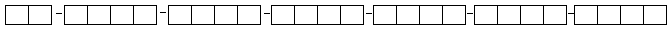 NA KONTO REALIZATORA (SPRZEDAWCY)ODBIÓR OSOBISTY W PCPR W TUCHOLI